Agency overviewAboriginal Affairs NSW works alongside Aboriginal people and communities to make sure their voices are heard and their interests represented in government. By leading and influencing policy change in government, we support the long-term social, cultural and economic aspirations of Aboriginal people in NSW. Our agency works closely with Aboriginal communities and our staffing reflects the diversity of these communities. Over 50 percent of our staff, including senior leadership, identify as Aboriginal. We are also committed to providing a culturally safe and supportive workplace with flexible working arrangements for all staff.
To learn more about our work visit www.aboriginalaffairs.nsw.gov.auPrimary purpose of the roleAs part of a Regional team, the Senior Regional Project Officer works across government agencies to facilitate partnerships to address AA priorities and broker solutions to matters requiring cross-agency collaboration with, and for Aboriginal communities within the region.  The role assumes a leadership role for Aboriginal community self-governance and economic development, improves information flows, and works collaboratively to build capacity among Aboriginal governance bodies and achieve better outcomes.Key accountabilitiesManage, coordinate and/or participate in a range of local projects concerned with partnerships, governance and capacity / local decision-making to deliver agreed regional priorities; monitor the on-the-ground performance of external consultants, vendors and suppliers to ensure consistency with agreed quality standards, budget and timeframes.Facilitate a coordinated and cooperative approach across Aboriginal communities, government, non-government organisations (NGOs) and the private sectors to deliver agreed projects; broker solutions to leverage emerging opportunities or resolve significant issues consistent with community priorities and aspirations.Support Aboriginal community leadership development by encouraging local decision-making, modelling good practice project management, building capacity to create local opportunities and resolve issues, and connecting Aboriginal governance bodies with relevant government agencies.Coordinate and/or facilitate service mapping to identify duplication, gaps and waste in service delivery, to enable Aboriginal communities to make informed decisions about local priorities.Broker partnerships across sectors to build networks and partnerships that support Aboriginal community participation in local economies to enhance their employment and economic development outcomes.Provide specialist advice to improve the capacity of Aboriginal community governance bodies; contribute to steering committees and at public meetings as required; support cultural expression by Aboriginal communities, to enhance their strength, identity and wellbeing.Provide support and guidance to regional staff via coaching, mentoring and where required, direct supervision; ensure roles and responsibilities are clearly understood, and provide advice and ongoing feedback to support development.Prepare a range of project and operational documentation, including business cases, project plans, reports, briefs, submissions, presentations, and correspondence as required; maintain appropriate records in accordance with statutory and AA’s record keeping requirements.
Key challengesDelivering work assignments to agreed standards and within budget, given the need to simultaneously coordinate and deliver multiple activities that are often complex and interconnectedFacilitating a coordinated approach to resolving complex matters in a sensitive environment, often in the absence of authority, with more senior stakeholders and/or with opposing stakeholder viewsBuilding and maintaining strong networks given political sensitivities, varying philosophies, capabilities and interests
Key relationshipsRole dimensionsDecision makingWorks within a broad framework of legislative requirements, strategic plans, priorities and goals. Undertakes planning and priority-setting in consultation with the role supervisor and then undertakes concurrent work assignments within this remit. Contributes to regional planning and decision-making, generates ideas, and recommends innovative solutions to issues arising; relates policy and precedent to emerging project issues. Escalates significant/contentious operational and/or project issues that present a risk to AA, will create a precedent or may impact budget or service delivery. Provides accurate and timely advice and recommendations that are generally reviewed by the role supervisor prior to implementation. Shares accountability for the delivery of work assignments on time, within budget, and to expectations in terms of quality, deliverables and outcomes. May represent the AA at meetings and/or forums attended by stakeholders within the region.Reporting lineThe Senior Regional Project Officer reports to the Regional Manager.Direct reportsThe Senior Regional Project Officer supervises two Project OfficersBudget/ExpenditureThis role has a financial delegation to incur expenditure to a limit of $10,000.  The role holder must obtain prior approval from the appropriate delegate and budget holder before incurring expenses.For allocated priority projects, this role, has responsibility for ensuring value for money, preparing accurate estimates and costs and resources and monitoring project budgets over the life of the project, including highlighting any risks and possible solutions.
Essential requirementsCurrent Driver’s License and willingness to undertake regional travel.Demonstrated ability to communicate sensitively and effectively with, and understand issues impacting on Aboriginal and Torres Strait Islander peoples.
Capabilities for the roleThe NSW public sector capability framework describes the capabilities (knowledge, skills and abilities) needed to perform a role. There are four main groups of capabilities: personal attributes, relationships, results and business enablers, with a fifth people management group of capabilities for roles with managerial responsibilities. These groups, combined with capabilities drawn from occupation-specific capability sets where relevant, work together to provide an understanding of the capabilities needed for the role.The capabilities are separated into focus capabilities and complementary capabilities. Focus capabilitiesFocus capabilities are the capabilities considered the most important for effective performance of the role. These capabilities will be assessed at recruitment. The focus capabilities for this role are shown below with a brief explanation of what each capability covers and the indicators describing the types of behaviours expected at each level.Complementary capabilitiesComplementary capabilities are also identified from the Capability Framework and relevant occupation-specific capability sets. They are important to identifying performance required for the role and development opportunities. Note: capabilities listed as ‘not essential’ for this role are not relevant for recruitment purposes however may be relevant for future career development.ClusterPremier and CabinetAgencyAboriginal Affairs NSWDivision/Branch/UnitPartnerships Role numberVariousClassification/Grade/BandClerk Grade 9/10ANZSCO Code224412PCAT Code1119192Date of ApprovalMay 2021Agency Websitewww.aboriginalaffairs.nsw.gov.auWho WhyInternalRegional ManagerReceive guidance and provide regular updates on key projects, issues and priorities Provide advice and contribute to decision making Identify emerging issues/risks and their implications and propose solutionsProject TeamsCollaborate to implement projects, define mutual interests and resolve emerging issues Share information and project management matter expertiseWork teamMaintain collaborative working relationships to deliver priorities and resolve issues Share information and subject matter expertiseDirect ReportsProvide administrative and or direct supervision as required Provide coaching, guidance and feedback to develop capabilitiesExternalGovernment agencies, NGOs and/or private sector organisationsFacilitate a coordinated and cooperative approach to deliver agreed projects; broker solutions to leverage emerging opportunities or resolve significant issues Convene, lead and/or attend working parties and committees; represent AA’s position on Aboriginal affairsAboriginal leaders, organisations and/or communitiesFacilitate a coordinated and cooperative approach to deliver agreed projects; broker solutions to leverage emerging opportunities or resolve significant issues Support leadership development and build capacity with local governance bodies Convene, lead and/or attend working parties and committees to provide guidance and support (as required)Vendors and suppliersOversee the delivery of good / services to ensure compliance agreed performance levelsFOCUS CAPABILITIESFOCUS CAPABILITIESFOCUS CAPABILITIESFOCUS CAPABILITIESFOCUS CAPABILITIESCapability group/setsCapability nameBehavioural indicatorsLevel 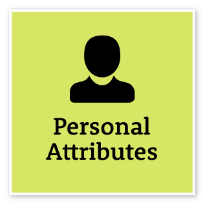 Display Resilience and CourageBe open and honest, prepared to express your views, and willing to accept and commit to changeDisplay Resilience and CourageBe open and honest, prepared to express your views, and willing to accept and commit to changeRemain composed and calm and act constructively in highly pressured and unpredictable environmentsGive frank, honest advice in response to strong contrary viewsAccept criticism of own ideas and respond in a thoughtful and considered wayWelcome new challenges and persist in raising and working through novel and difficult issuesDevelop effective strategies and show decisiveness in dealing with emotionally charged situations and difficult or controversial issuesAdvancedManage SelfShow drive and motivation, an ability to self-reflect and a commitment to learningManage SelfShow drive and motivation, an ability to self-reflect and a commitment to learningKeep up to date with relevant contemporary knowledge and practicesLook for and take advantage of opportunities to learn new skills and develop strengthsShow commitment to achieving challenging goalsExamine and reflect on own performanceSeek and respond positively to constructive feedback and guidanceDemonstrate and maintain a high level of personal motivationAdept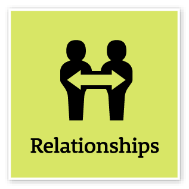 Communicate EffectivelyCommunicate clearly, actively listen to others, and respond with understanding and respectCommunicate EffectivelyCommunicate clearly, actively listen to others, and respond with understanding and respectTailor communication to diverse audiencesClearly explain complex concepts and arguments to individuals and groupsCreate opportunities for others to be heard, listen attentively and encourage them to express their viewsShare information across teams and units to enable informed decision makingWrite fluently in plain English and in a range of styles and formatsUse contemporary communication channels to share information, engage and interact with diverse audiencesAdeptInfluence and NegotiateGain consensus and commitment from others, and resolve issues and conflictsInfluence and NegotiateGain consensus and commitment from others, and resolve issues and conflictsInfluence others with a fair and considered approach and present persuasive counter-argumentsWork towards mutually beneficial ‘win-win’ outcomesShow sensitivity and understanding in resolving acute and complex conflicts and differencesIdentify key stakeholders and gain their support in advanceEstablish a clear negotiation position based on research, a firm grasp of key issues, likely arguments, points of difference and areas for compromiseAnticipate and minimise conflict within the organisation and with external stakeholdersAdvanced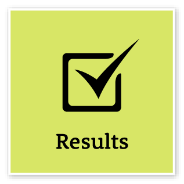 Deliver ResultsAchieve results through the efficient use of resources and a commitment to quality outcomesDeliver ResultsAchieve results through the efficient use of resources and a commitment to quality outcomesUse own and others’ expertise to achieve outcomes, and take responsibility for delivering intended outcomesMake sure staff understand expected goals and acknowledge staff success in achieving theseIdentify resource needs and ensure goals are achieved within set budgets and deadlinesUse business data to evaluate outcomes and inform continuous improvementIdentify priorities that need to change and ensure the allocation of resources meets new business needsEnsure that the financial implications of changed priorities are explicit and budgeted forAdeptThink and Solve ProblemsThink, analyse and consider the broader context to develop practical solutionsThink and Solve ProblemsThink, analyse and consider the broader context to develop practical solutionsResearch and apply critical-thinking techniques in analysing information, identify interrelationships and make recommendations based on relevant evidenceAnticipate, identify and address issues and potential problems that may have an impact on organisational objectives and the user experienceApply creative-thinking techniques to generate new ideas and options to address issues and improve the user experienceSeek contributions and ideas from people with diverse backgrounds and experienceParticipate in and contribute to team or unit initiatives to resolve common issues or barriers to effectivenessIdentify and share business process improvements to enhance effectivenessAdept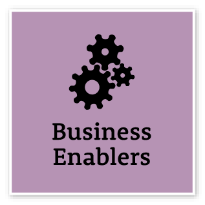 Project ManagementUnderstand and apply effective planning, coordination and control methodsProject ManagementUnderstand and apply effective planning, coordination and control methodsUnderstand all components of the project management process, including the need to consider change management to realise business benefitsPrepare clear project proposals and accurate estimates of required costs and resourcesEstablish performance outcomes and measures for key project goals, and define monitoring, reporting and communication requirementsIdentify and evaluate risks associated with the project and develop mitigation strategiesIdentify and consult stakeholders to inform the project strategyCommunicate the project’s objectives and its expected benefitsMonitor the completion of project milestones against goals and take necessary actionEvaluate progress and identify improvements to inform future projectsAdept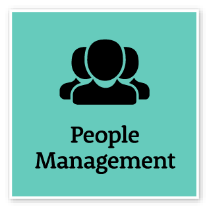 Manage and Develop PeopleEngage and motivate staff, and develop capability and potential in othersManage and Develop PeopleEngage and motivate staff, and develop capability and potential in othersCollaborate to set clear performance standards and deadlines in line with established performance development frameworksLook for ways to develop team capability and recognise and develop individual potentialBe constructive and build on strengths by giving timely and actionable feedbackIdentify and act on opportunities to provide coaching and mentoringRecognise performance issues that need to be addressed and work towards resolving issuesEffectively support and manage team members who are working flexibly and in various locationsCreate a safe environment where team members’ diverse backgrounds and cultures are considered and respectedConsider feedback on own management style and reflect on potential areas to improveIntermediateCOMPLEMENTARY CAPABILITIESCOMPLEMENTARY CAPABILITIESCOMPLEMENTARY CAPABILITIESCOMPLEMENTARY CAPABILITIESCOMPLEMENTARY CAPABILITIESCapability group/setsCapability nameDescriptionLevel Act with IntegrityAct with IntegrityBe ethical and professional, and uphold and promote the public sector valuesAdeptValue Diversity and InclusionValue Diversity and InclusionDemonstrate inclusive behaviour and show respect for diverse backgrounds, experiences and perspectivesAdeptCommit to Customer ServiceCommit to Customer ServiceProvide customer-focused services in line with public sector and organisational objectivesAdeptWork CollaborativelyWork CollaborativelyCollaborate with others and value their contributionAdeptPlan and PrioritisePlan and PrioritisePlan to achieve priority outcomes and respond flexibly to changing circumstancesIntermediateDemonstrate AccountabilityDemonstrate AccountabilityBe proactive and responsible for own actions, and adhere to legislation, policy and guidelinesAdeptFinanceFinanceUnderstand and apply financial processes to achieve value for money and minimise financial riskIntermediateTechnologyTechnologyUnderstand and use available technologies to maximise efficiencies and effectivenessIntermediateProcurement and Contract ManagementProcurement and Contract ManagementUnderstand and apply procurement processes to ensure effective purchasing and contract performanceIntermediateInspire Direction and PurposeInspire Direction and PurposeCommunicate goals, priorities and vision, and recognise achievementsIntermediateOptimise Business OutcomesOptimise Business OutcomesManage people and resources effectively to achieve public valueIntermediateManage Reform and ChangeManage Reform and ChangeSupport, promote and champion change, and assist others to engage with changeIntermediate